BACK TO THE FUTURE
LESSON 15: THE WORLD’S GREATEST REVIVAL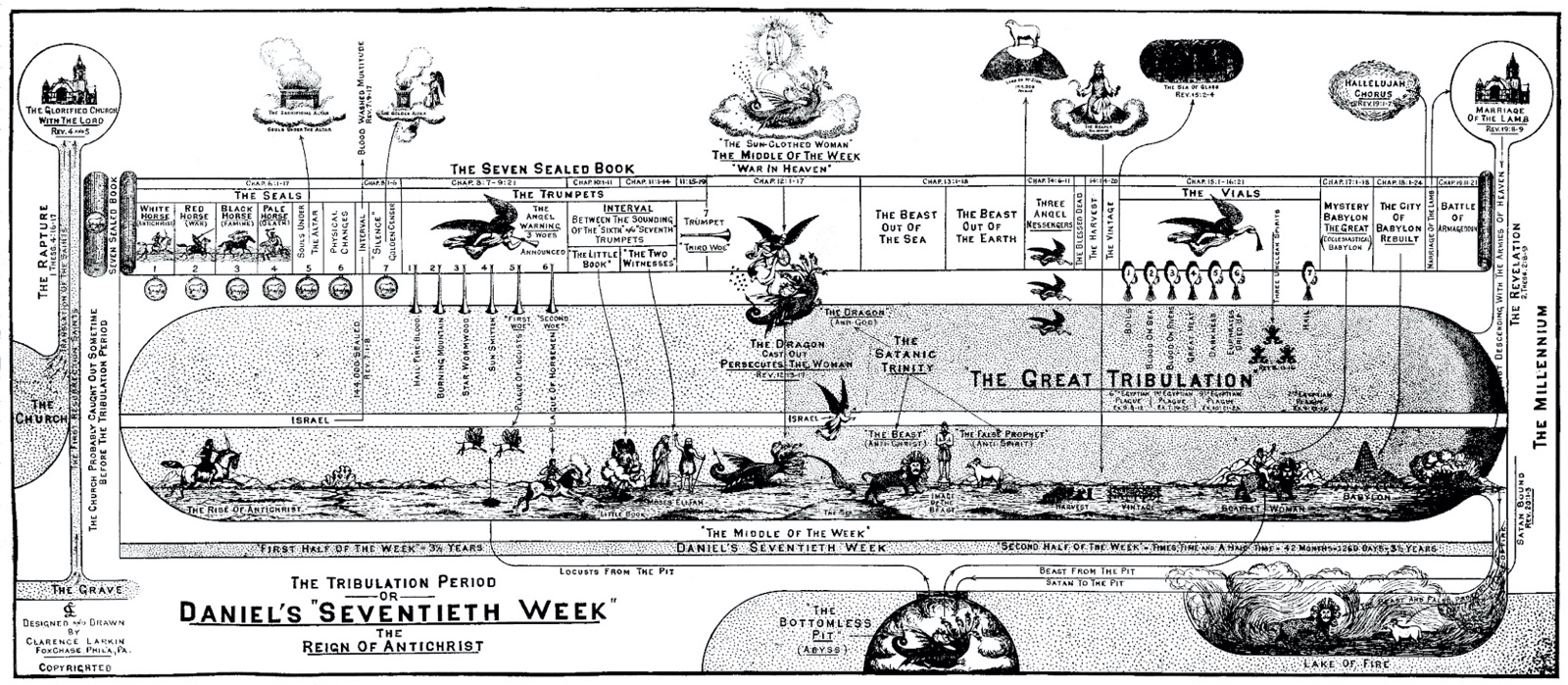 Revelation 7I. THE __________________________ OF JUDGMENT — Vs. 1—3 	A. God’s act of __________________.	B. The work of __________________.	C. Four ______________________ angels.	D. Specific ____________________ vs. 3. II. THE __________________________ OF THE JEWS -- Vs. 4-8 A. These are ________________ Jews.	B. Two ____________________ are not named.	C. The 144,000 will be _________________________.
1. It is the seal of the “_________________________” — vs. 2..		2. They receive the _____________________ name — Read Revelation 14:1. 		3. What is the _______________________ of the 144,000?To _________________________ the kingdom of heaven - Matthew 24:14		4. They will be _________________________ in the world.III. THE __________________________________ OF THE GENTILES — Vs. 9—17 	A. A great __________________________. Vs. 9  Romans 1:16, II Thessalonians 2:10—12,  Matthew 25:31-40 	B. Their ________________________ — vs. 9	C. Their _________________________ — clothed in white robes.	D. Their _________________________ — vs. 9.	E. Their _________________________ — vs. 10 		3. The angels join in — vs. 11—12. 	F. Their _________________________ — vs. 15 	G. Their ________________________ — vs. 16—17. Revelation 16:4; Matthew 5:6; Romans 8:18 